«Загадка, как средство  речевого     развития детей дошкольного            возраста».    Загадка – одна из малых форм устного народного творчества, в которой в предельно сжатой, образной форме даются наиболее яркие, характерные признаки предметов или явлений. Загадки – наши старые и добрые знакомые. Любую из них можно безошибочно узнать «в лицо», при встрече не спутав ни со скороговоркой, ни со считалочкой. Загадка является эффективным средством коррекции психических процессов детей с ОВЗ.    Влияние загадок на развитие речи детей-дошкольниковОтгадывание и придумывание загадок оказывает влияние на разностороннее развитие речи детей. Для создания в загадке метафорического образа употребление различных средств выразительности (приема олицетворения, использование многозначности слова, определений, эпитетов, сравнений, особой ритмической организации) способствуют формированию образности речи детей дошкольного возраста.    Загадки обогащают словарь за счет многозначности слов, помогают увидеть вторичные значения слов, формируют представления о переносном значении слова. Они помогают усвоить звуковой и грамматический строй русской речи, заставляя сосредоточиться на языковой форме и анализировать ее.    Загадки развивают в ребенке догадливость, сообразительность. Загадывается загадка – вопрошаемый ломает голову над отгадкой. Чем смелее выдумка, тем труднее загадка для отгадывания. Невероятность придает образам загадки ясно осознаваемое противоречие реальности, а отгадка вносит порядок в путаницу: все становится на свои места, в согласии с действительными качествами загадываемого предмета.Говоря другими словами, загадка указывает на особые признаки и свойства, которые присущи только загадываемому предмету. На сходстве и отрицании сходства между предметами она и основана. Это свойство загадки вводит ребенка в размышление о связях между явлениями и предметами окружающего мира, а также об особенностях каждого предмета и явления.Разгадывание загадок развивает способность к анализу, обобщению, формирует умение самостоятельно делать выводы, умозаключения. Умение четко выделить наиболее характерные, выразительные признаки предмета или явления, умение ярко и лаконично передавать образы предметов развивает у детей "поэтический взгляд на действительность".Предметность, конкретность загадки, направленность на деталь делают ее отличным приемом дидактического воздействия на детей. В своей работе вы можете предлагать детям загадки в начале занятий, наблюдений, бесед. В подобных видах работы загадка вызывает интерес и дает повод для более подробного разговора об интересующем объекте или явлении. Данные формы фольклора вносят определенную "живинку" в занятия, они заставляют по-новому взглянуть на те или иные предметы, увидеть необычное, интересное в давно примелькавшихся вещах.Загадки  можно использовать и в завершении  деятельности. Например, рассматривая предметы, сравнивая и сопоставляя их, находя сходство и различие между ними, дети приходят к выводам и выражают их словом. Загадка может служить при этом своеобразным завершением и обобщением процесса деятельности, помогая закрепить в сознании детей признаки предмета. Этот прием помогает конкретизировать представления детей о характерных свойствах предмета или явления. Таким образом, загадки помогают детям понять, как, емко и красочно, по-разному используя языковые средства, можно сказать об одном и том же.В практике педагогов, занимающихся с детьми с различными нарушениями в развитии речи, широко используется загадка, компактная и интересная фольклорная форма. Главная особенность загадки состоит в том, что она представляет собой словесно-логическую задачу. Отгадать загадку – значит ответить на вопрос, т. е. совершить сложную мыслительную операцию. Предмет, о котором идет речь в загадке, скрыт, зашифрован и способы его расшифровки различны.Коррекционно-развивающие возможности загадки многообразны. Наиболее важны из них:воспитание находчивости, сообразительности, быстроты реакции;стимуляция умственной активности;развитие мышления, речи, памяти, внимания, воображения;расширение запаса знаний и представлений об окружающем мире;развитие сенсорной сферы.Это особенно актуально для детей, имеющих общее недоразвитие речи (ОНР), задержку психического развития (ЗПР), т. к. в этом случае загадка становится значимым практическим материалом для коррекции и формирования правильной речи ребенка.По типу логической задачи, характеру умственной операции, необходимой для решения, загадки можно условно разделить на три группы.К загадкам первого уровня сложности относят:- загадки, основанные на перечислении признаков предмета, явления (величина, форма, цвет, вкус, звучание, движение, материал, назначение);- загадки с перечислением признаков, в которых зарифмовано слово-отгадка.Отгадывание таких загадок основано на элементарном анализе (выделении признаков) и синтезе (объединение их в одно целое). Достаточное количество признаков позволяет производить необходимые умственные операции и успешно решать логическую задачу.Загадки второго уровня сложности включают:- загадки, в которых характеристика предмета дается кратко, по 1-2 признакам нужно восстановить целостный образ предмета;- загадки, основанные на отрицании или сопоставлении предметов, на сравнении предметов или явлений.Чтобы решить подобную логическую задачу, ребенок должен быть знаком с указанным в ней признаком, должен уметь выделить его, связать по ассоциации с другими признаками, не названными в загадке. Это возможно при наличии достаточно полных представлений о предмете, явлении.Загадками третьего уровня сложности являются метафорические загадки. Отгадывая эти загадки, дети проникают в скрытый смысл метафоры, выделяют сходство, общие черты в предметах и явлениях на первый взгляд далеких друг от друга.При определении уровня сложности следует учитывать следующие факторы: тип логической задачи и характер умственной операции, которую следует выполнить ребенку при отгадывании загадки; доступность изобразительно-выразительных средств загадки для детей с различными уровнями речевого развития; сложность композиционно-синтаксической структуры загадки (предложение-вопрос, односоставное предложение, использование однородных членов предложения и т. д.) Дошкольники с ОВЗ испытывают трудности в понимании и интерпретации текста загадок, что, конечно, влияет на правильность отгадывания. Условиями, обеспечивающими правильное понимание и правильное отгадывание загадок, являются: предварительное ознакомление детей с предметами и явлениями, о которых говорится в загадке; продумывание педагогом способа использования загадок, характер и манера их преподнесения; уровень развития речи детей; учет возрастных особенностей и возможностей дошкольников с ОВЗ.Тематика загадок для детей младшего дошкольного возраста ограничена их небольшим жизненным опытом. Это загадки о предметах, с которыми ребенок сталкивается в быту, которые оказывают на него эмоциональное воздействие (игрушки, домашние животные, предметы обихода, продукты питания). В загадках названы яркие, характерные признаки, качества и свойства предмета (цвет, форма, величина, голос животного, чем он питается, повадки и т. д.). Младшим дошкольникам можно предложить рифмованные загадки, в которых отгадка рифмуется с текстом загадки.Детям среднего дошкольного возраста предлагается более широкая тематика загадок: о домашних и диких животных, об одежде, о продуктах, о явлениях природы, о транспорте и т. д. Характеристика предмета загадки может быть дана полно, подробно, как «мини-рассказ» о предмете. Рекомендуются загадки с простыми сравнениями и прозрачными метафорами.В работе с детьми старшего дошкольного возраста можно использовать загадки разнообразной тематики: явления природы, предметы обихода, орудия труда, средства передвижения, связи, спорт, человек, и т. д. Детям предлагаются более сложные виды логических задач: сравнение, исключение, сопоставление и др.Придумывание загадок сложнее, чем их отгадывание. На первых порах дети с трудом придумывают загадки по образцу данной загадки. Но чем больше эта работа проводится, тем интереснее загадки придумывают дети и с большим желанием. Изучая темы по познавательному развитию, рекомендуется, учить детей придумывать загадки на все предметы: овощи, фрукты и домашних животных, вещи, мебель и другие предметы. Детям очень нравится вид этой творческой работы. Придуманные загадки можно записывать в оформленные альбомы. Потом их использовать в работе: на занятиях, в игре.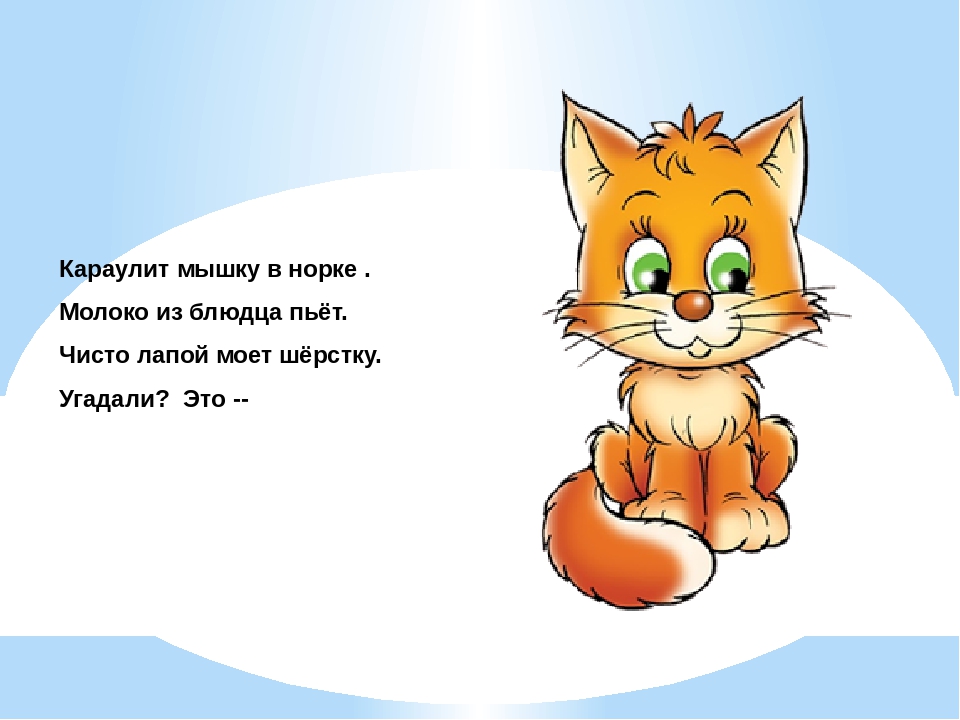 